УТВЕРЖДЕНОпостановлением Администрации Каменского сельского поселения Кардымовского района Смоленской области от 10.04.2018 года № 40СХЕМА ВОДОСНАБЖЕНИЯ И ВОДООТВЕДЕНИЯКаменского сельского поселения Кардымовского района Смоленской области(актуализация на 2018 год)д. Каменка 2018СодержаниеВведениеСхема водоснабжения и водоотведения на период до 2028 года Каменского сельского поселения Смоленской области разработана на основании следующихдокументов:– технического задания, утвержденного Главой муниципального образования Каменского сельского поселения Кардымовского района Смоленской области;– Федеральный закон от 7 декабря 2011 года № 416-ФЗ «О водоснабжении и водоотведении»;– Постановление Правительства РФ от 5 сентября 2013 г. № 782 «О схемах водоснабжения и водоотведения»;– Проект Генерального плана Каменского сельского поселения Кардымовского района Смоленской области.Схема включает первоочередные мероприятия по созданию и развитию централизованных систем водоснабжения и систем водоотведения, повышению надежности функционирования этих систем и обеспечивающие комфортные и безопасные условия для проживания людей в Каменском сельском поселении Кардымовского района Смоленской области.Мероприятия охватывают следующие объекты системы коммунальной инфраструктуры:– в системе водоснабжения – водозаборы, магистральные сети водопровода, разводящие водопроводные сети;– в системе водоотведения – системы водоотведения, канализационные сети.Схема включает:– паспорт схемы;–пояснительную записку с кратким описанием существующих систем водоснабжения и водоотведения на территории Каменского сельского поселения Кардымовского района Смоленской области и анализом существующих технических и технологических проблем.Паспорт схемыНаименованиеСхема водоснабжения и водоотведения Каменского сельского поселения Кардымовского района Смоленской области.Инициатор проекта (муниципальный заказчик)Глава муниципального образования Каменского сельского поселения.Местонахождения объектаРоссия, Смоленская область, Кардымовский район, Каменское сельское поселение.Нормативно-правовая база для разработки схемы– Федеральный закон от 7 декабря 2011 года № 416-ФЗ «О водоснабжении и водоотведении»;– Постановление Правительства РФ от 5 сентября 2013 г. № 782 «О схемах водоснабжения и водоотведения»;– СП 31.13330.2012 «Водоснабжение. Наружные сети и сооружения». Актуализированная редакция СНиП 2.04.02-84*;– СП 32.13330.2012 «Канализация. Наружные сети и сооружения». Актуализированная редакция СНиП 2.04.03-85*;– СП 30.13330.2012 «Внутренний водопровод и канализация зданий». Актуализированная редакция СНиП 2.04.01-85*– СП 10.13130.2009 «Системы противопожарной защиты. Внутренний противопожарный водопровод. Требования пожарной безопасности»;– СП 8.13130.2009 «Системы противопожарной защиты. Источники наружного противопожарного водоснабжения. Требования пожарной безопасности»Цели схемы– обеспечение развития систем централизованного водоснабжения и водоотведения для существующего и нового строительства жилищного комплекса, а также объектов социально-культурного и рекреационного назначения в период до 2028 года;– увеличение объемов производства коммунальной продукции (оказание услуг) по водоснабжению и водоотведению при повышении качества оказания услуг, а также сохранении действующей ценовой политики;– улучшение работы систем водоснабжения и водоотведения;– повышение качества питьевой воды;– обеспечение надежного отведения стоков и их очистку, соответствующую экологическим нормативам.Сроки и этапы реализации схемыСхема будет реализована в период до 2028 года.Раздел 1.Технико-экономическое состояние централизованных систем водоснабжения поселения1.1 Общие сведения о сельском поселении, потребителях системы водоснабжения и водоотведения, динамика развития сельского поселенияКаменское сельское поселение – муниципальное образование в составе Кардымовского района Смоленской области. Образовано 2 декабря 2004 года. Административный центр – деревня Каменка. На территории поселения находятся 25 населённых пунктов. Численность населения сельского поселения составляет 1082 человека (на 01.01.2018 г.).Каменское сельское поселение граничит:на севере – с Духовщинским районом Смоленской области;на северо-востоке – с Ярцевским районом Смоленской области;на востоке – с Шокинским сельским поселением Кардымовского района Смоленской области;на юге – с Березкинским сельским поселением и Кардымовским городским поселением Кардымовского района Смоленской области;на юго-западе – с Мольковским сельским поселением Кардымовского района Смоленской области;на западе – со Смоленским районом Смоленской области.По территории поселения проходит автодорога М-1 Москва-Минск (с востока на запад) и оказывает значительное влияние на его хозяйственное развитие. Гидрологическая структура принадлежит к бассейну р. Днепр. Основные реки на территории поселения: Хмость, Малый Вопец, Большой Вопец, Железнянка.Возможность использования речных ресурсов в тех или иных целях определяется основными гидрологическими характеристиками водотоков.Хмость – река в Смоленской области, правый приток Днепра. Длина реки –111 км, площадь бассейна – 636 кв.км.Большой Вопец – правый приток Днепра. Длина 75 км.Малый Вопец – правый приток Днепра. Длина 52 км. Демографическая ситуацияКаменское сельское поселение составляет 18,5% территории Кардымовского района, в нем сконцентрировано 8% от общей численности населения района.Распределение населения по территории не равномерное. Большая часть жителей поселения (64,7%) проживает в деревне Каменка. Периферийные части территории имеют существенно меньшую плотность населения и демографический потенциал. Большая часть территории населенных пунктов занята индивидуальной застройкой.Вопрос развития ряда населенных пунктов является проблемным.Состав населенных пунктов и численность населения Каменского сельского поселения представлены в следующей таблице Таблица 1Список населенных пунктов Каменского сельского поселения на 01.01.2018 годДемографический прогноз является неотъемлемой частью комплексных экономических и технических прогнозов развития системы водоснабжения и водоотведения сельского поселения и имеет чрезвычайно важное значение для целей краткосрочного, среднесрочного и долгосрочного планирования.Прогноз численности населения Каменского сельского поселения представлен в таблице.Таблица 2Прогноз численности населения Каменского сельского поселенияНаселенные пункты без постоянного населения (д. Сущево, д. Михейково,д. Девиха) и с населением 5 и менее человек (д. Устиновка, д. Городок, д. Болдино,д. Маркаты, д. Топорово, д. Горни) остаются в перспективе под сомнением к существованию, и их сохранение должно оцениваться индивидуально.1.2 Основные характеристики системы водоснабжения сельскогопоселенияВодоснабжение крупных населенных пунктов Каменского сельского поселения – централизованное.Обеспечение водой питьевого качества потребителей поселения реализуется подземными водозаборами, расположенными в населенных пунктах. Большинство водозаборов характеризуются большой степенью износа оборудования и требуют реконструкции.В системах водоснабжения населенных пунктов для регулирования напора и расхода воды в водопроводной сети, создания её запаса и выравнивания графика работы насосных станций применяются водонапорные башни. Степень их износа в большинстве случаев достигает 100%.Используются также и поверхностные воды.Вода из скважин используется как для хозяйственно-питьевых нужд, так и для производственных целей.В целом по поселению насчитывается 8 действующих водозаборных скважин и 1 резервная в д. Каменка. Общая протяженность водопроводных сетей — 11,42 км, насчитывается 8 водонапорных башен.Таблица 3Водозаборные сооружения (артезианские скважины)Таблица 4Сооружения Водоснабжения (водонапорные башни)Таблица 5ВодоводыТаблица 6Водопроводные сетиКак видно из таблиц 3-6 инженерные коммуникации, их оборудование существенно изношены, материалы исполнения устарели, вследствие чего сохраняется динамика роста сверхнормативных потерь, которые не учитываются при формировании тарифов и относятся к убыткам предприятий жилищно-коммунального хозяйства. Затраты на текущее содержание и ремонт оборудования, ликвидацию аварийных ситуаций на объектах жилищно-коммунального хозяйства в настоящее время соизмеримы с затратами на их полную реконструкцию.Описание технологического цикла водоснабжения Каменского сельского поселения.В деревне Каменка услуги водоснабжения оказывает МУП «ТеплоЭнергоРесурс»Артезианские скважины №159 (ГВК 66202746) и №1037 (ГВК 66202744), эксплуатируется с 1956 и 1962 года соответственно. Для подачи воды установлены глубинный насосы ЭЦВ, производительностью 25 и 10 куб. м/час, которые подает воду в 2 водонапорные башни, объемом по 25 куб. м. Протяженность водопроводных сетей 6,25 км. Основное назначение — обеспечение питьевой водой населения бюджетных и прочих организаций. Годовой объем водопотребления около 13 000 куб. м. Таблица 7 Основные характеристики артезианских скважинКачество воды не удовлетворяет гигиеническим нормативам вследствие повышенного содержания железа. Согласно нормативам, содержание железа в холодной воде питьевого качества не должно превышать 0,3 мг/куб. дм. Отсюда следует необходимость строительства сооружений по обезжелезиванию воды.2. Артезианская скважина деревни Зайцево, эксплуатируется с 1953 года, глубина 80 м. Насос ЭЦВ 6-10-110 производительностью 10 куб. м/час подает воду в водонапорную башню, объемом по 25 куб. м. Общая протяженность водопроводных сетей 300 м, материал труб - сталь. Дата постройки водопровода – 1978 год. Имеются 6 водозаборных уличных колонки. Основной потребитель – население.3. Артезианская скважина деревни Залужье эксплуатируется с 1953 года, глубина 70 м. Насос ЭЦВ 6-10-110 производительностью 10 куб. м/час подает воду в водонапорную башню, объемом по 25 куб. м. Протяженность водопроводных сетей 400 м, водопровод выполнен из стальных труб общей протяженностью 250 м и полиэтиленовых труб – 150 м. Дата постройки водопровода – 1976 год. Имеются 4 водозаборных уличных колонки. Основной потребитель – население.4. Артезианская скважина деревни Лисичино, эксплуатируется с 1953 года, глубина 40 м. Насос ЭЦВ 6-10-110 производительностью 10 куб. м/час подает воду в водонапорную башню, объемом по 25 куб. м. Общая протяженность водопроводных сетей 400 м, материал труб - сталь. Дата постройки водопровода – 1982 год. Основной потребитель – население.5. Артезианская скважина деревни Смогири, эксплуатируется с 1968 года, глубина 40 м. Насос Oasis VS 0.42/60-10 производительностью 1,5 куб. м/час подает воду в водонапорную башню. Общая протяженность водопроводных сетей 210 м, материал труб - сталь. Дата постройки водопровода – 1968 год.При сложившейся практике строительства сельских водопроводов хозяйственным способом, существующие скважины пробурены непосредственно в селах или на производстве, на фермах, что часто не позволяет создать даже зон санитарной охраны строгого режима, тем более второй и третий пояса зоны.В настоящее время отмечается большой процент износа водозаборных сооружений и сетей.Отдельной проблемой можно признать разрушение водонапорных башен, воздвигнутых, как правило, более 30 лет назад. В случае выхода их из строя насосное оборудование работает с большой нагрузкой, часто превышающей расчетную.Расход воды на пожаротушениеНа территориях СНП и производственных объектов должны размещаться источники наружного противопожарного водоснабжения в соответствии с действующими нормами: наружные водопроводные сети с пожарными гидрантами и водные объекты, используемые для целей пожаротушения; допускается не предусматривать водоснабжение для наружного пожаротушения в СНП с количеством жителей до 50 человек, а также в ряде регламентированных отдельно стоящих учреждений обслуживания населения, производственных и сельскохозяйственных зданий и сооружений; вопросы детального проектирования наружного противопожарного водоснабжения решаются на стадии разработки проектов планировки;Населенные пункты Лисичино, Михейково, Устиновка, Маркаты не обеспечены пожарным водоснабжением.Расчетный расход воды на наружное пожаротушение и расчетное количество одновременных пожаров принимается в соответствии с таблицей 5 СНиП 2.04.02-84*. Расчетная продолжительность тушения одного пожара составляет 3 часа (п. 2.24 СНиП), а время пополнения противопожарного запаса 24 часа (п. 2.25 СНиП). Противопожарный расход определяется суммарно на пожаротушение жилой застройки и промышленных предприятий.Для сельских населенных пунктов с численностью населения до 1 тыс. человек: на первый этап развития и на планируемый срок принимается один пожар в населенном пункте, с расходом воды на наружное пожаротушение 5 л/сек.Требуемый противопожарный запас воды составит:(5 х 3600 х 3) : 1000 = 54 м3.В населенных пунктах, где нет централизованной системы водоснабжения, должно быть предусмотрено строительство местных противопожарных водоемов. Во всех случаях необходимо устройство подъездов к искусственным водоемам и водотокам для забора воды на пожаротушение.1.3 Основные характеристики системы водоотведения сельского поселенияВ Каменском сельском поселении централизованная система водоотведения имеется лишь в деревне Каменка. Остальные населенные пункты оборудованы выгребными ямами.Система водоотведения деревни Каменка разбита на три несвязанных между собой участка.Первый участок охватывает часть домов по ул. Магистральная, а также школу, столовую. Стоки от потребителей поступают в канализационные колодцы и далее самотеком по трубам попадают на грунт. Выпуск №1 расположен в западной части деревни. Состав стоков – хозяйственно-бытовые. Общее количество жителей, пользующихся данной канализацией, составляет 221 человек.Второй участок охватывает часть домов по ул. Магистральная, а также АЗС, котельную. Стоки от потребителей поступают в канализационные колодцы и далее самотеком по трубам попадают на грунт. Выпуск №2 расположен в восточной части деревни. Состав стоков – хозяйственно-бытовые. Общее количество жителей, пользующихся данной канализацией, составляет 120 человек.Третий участок охватывает часть домов по ул. Центральная, ул. Молодежная и детский сад. Стоки от потребителей поступают в канализационные колодцы и далее самотеком по трубам попадают на грунт. Выпуск №3 расположен в восточной части деревни на 200 м южнее выпуска №2. Состав стоков – хозяйственно-бытовые. Общее количество жителей, пользующихся данной канализацией, составляет 183 человек.Система водоотведения выполнена из керамических труб диаметром 200 мм. Общая протяженность сети 2,5 км.Для соблюдения экологических норм и требований необходимо построить очистные сооружения, которые будут принимать стоки от объединенной централизованной системы водоотведения и канализации. В силу особенности рельефа деревни Каменка необходимо сооружение двух КНС: для подкачки сточных вод, и для подачи на очистные сооружения, а также участков напорной канализации.1.4 Основные технические и экономические характеристики системы водоснабжения сельского поселенияВ настоящее время водоснабжение объектов сельского поселения осуществляется из подземных водоисточников - артезианских скважин (7 скважин). Регулируемое водоснабжение осуществляется лишь в деревне Каменка из скважин, обслуживаемых МУП «ТеплоЭнергоРесурс» (2 скважины).Таблица 8 Производственная программа МУП «ТеплоЭнергоРесурс» на услуги по водоснабжению в деревне КаменкаРис. 1 Распределение потребления воды по группам потребителей 2017 г.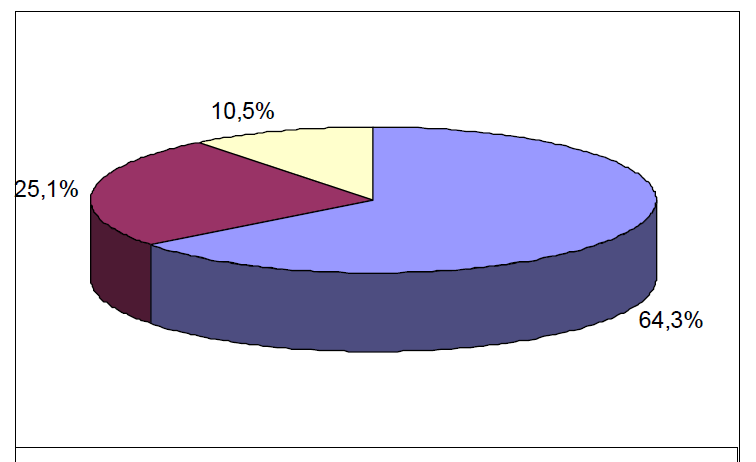 населению   бюджетным потребителям   прочим потребителям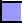 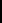 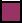 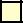 Рис. 2 Распределение потребления воды по группам потребителей 2018 г.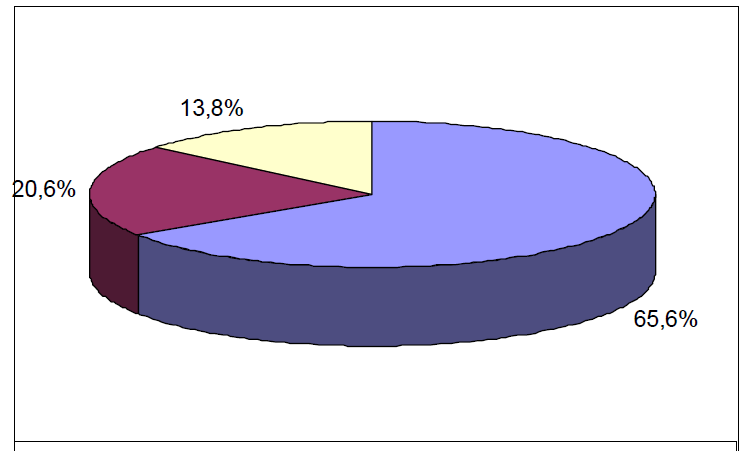 населению   бюджетным потребителям   прочим потребителямСогласно приведенным выше данным потери воды составляет 2542 куб. м.или 16,6%. Основным потребителем воды является население – 65,6%, вторым по значимости – является бюджетные учреждения – 20,6%.В соответствии с приведенными техническими и экономическими характеристиками установлен следующий тариф на холодную воду для деревни Каменка на 2018 г.Таблица 9В деревнях Залужье, Лисичино, Смогири, услуги по водоснабжению оказывает администрация Каменского СП. На скважинах отсутствует учёт поднятой воды. Для оценки объема поднятой воды воспользуемся формулойЭа0.00272 * Н * V,hн * hдГде Эа – энергия затраченная на подъем воды, кВт*чH – напор, развиваемый насосом, мV – объем поднятой воды, куб.мhн, hд – КПД насоса и электродвигателяСогласно вышеприведенным расчетам объем поднятой воды на душу населения в д. Каменка (ул. Н. Каменка) и д. Лисичино составляет соответственно 41 и 19куб.м в месяц на человека, что значительно превышает существующие нормативы потребления воды. Для уменьшения данных показателей целесообразно вести учёт поднятой воды, а также установка счётчиков у потребителей.1.5 Основные технические и экономические характеристики системыводоотведения сельского поселенияВ Каменском сельском поселении централизованная система отведения есть только в деревне Каменка.Остальные населённые пункты сельского населения централизованной системы водоотведения не имеют и оборудованы выгребами.Ниже в таблице приведены объемы сточных вод от потребителей в деревне Каменка на 2018г.Таблица 11Объемы сточных водОсновным пользователями канализации является население – 64,3%, вторым по значимости – является бюджетные учреждения 25,1 %.Рис. 3 Распределение объема стоков между категориями потребителей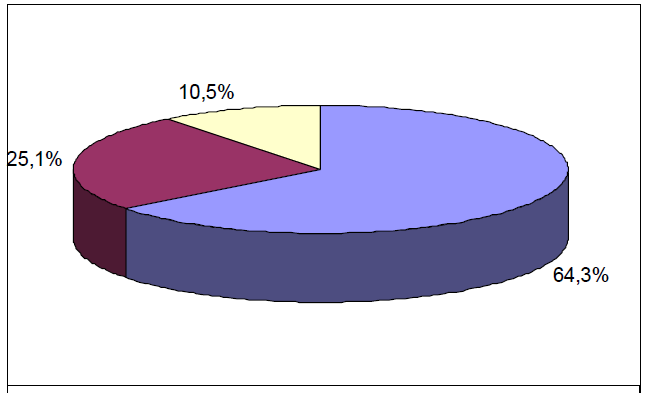  населению бюджетным потребителям  прочим потребителям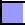 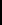 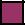 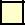 Раздел 2 Направление развития централизованных систем водоснабженияВ последние годы наметившаяся тенденция увеличения водопотребления жилищно-коммунальным сектором объясняется, прежде всего, износом водопроводных сетей и, вследствие этого, возросшими потерями при транспортировке воды к потребителю.Поэтому для реализации стабилизационного сценария необходима реконструкция сетей и оборудования системы водоснабжения. Для уменьшения протяженности водопроводных сетей необходима доразведка источников пресных вод и строительство новых водозаборов.Необходимо техническое перевооружение сооружений водозаборов, внедрение новых систем очистки, организация зон санитарной охраны источников питьевого водоснабжения.Основные положения стратегии развития систем водоснабжения и водоотведения включают в себя:Обеспечение населения качественной питьевой водой, соответствующей требованиям СанПиН 1.1.4.1074-01 «Питьевая вода. Гигиенические требования к качеству воды централизованных систем питьевого водоснабжения. Контроль качества»; Обеспечение водой в необходимом объеме и соответствующего качества объектов производства; Максимальное использование ресурсов подземных вод; Реконструкция и модернизация существующих систем хозяйственно-питьевого и производственного водоснабжения; Разработка и максимальное развитие систем водоснабжения и водоотведения населенных мест; Строительство, реконструкция и техническое перевооружение сетей и очистных сооружений биологической очистки сточных вод с доведением качества очистки до требований, предъявляемых к воде водоемов рыбохозяйственного значения первой и второй категории; Организация единого учета всех водопроводных и канализационных сооружений с их техническими характеристиками, времен ввода в эксплуатацию, проведением пусконаладочных и ремонтных работ, и т.д. Выполнение указанных основных положений позволит: улучшить снабжение населения водой питьевого качества, значительно сократить объем сброса загрязняющих веществ в природные водные объекты, тем самым, добиться повышения качества жизни населения.Для предохранения источников водоснабжения от возможного загрязнения согласно СанПиН 2.1.4.1110-02 предусматривается три зоны водоохраны.Зоны санитарной охраны (ЗСО) для источников водоснабжения и водопроводных сооружений устанавливаются в составе трех поясов; для водопроводных сооружений – из первого пояса; для водоводов – санитарно-защитной полосы. Границы ЗСО и мероприятия, проводимые в зонах, уточняются в проекте специализированной организацией и утверждаются в установленном порядке.Санитарно-защитные полосы (СЗП) водопроводных сооружений,расположенных за пределами 2 пояса ЗСО источников водоснабжения, приняты шириной не менее 100 м от ограждений ОНВС-1 и ОНВС-2.Ширина полосы СЗП для водоводов, проходящих по застроенной территории,рекомендуется не менее 10 м по обе стороны от крайних водоводов.На территории 1 пояса ЗСО (строгого режима) запрещаются:− все виды строительства,не имеющие непосредственного отношения кэксплуатации водопровода.Здания должны быть оборудованы канализацией с отведением сточных вод в ближайшую систему либо на местные станции очистных сооружении,располагаемые за пределами первого пояса ЗСО с учетом санитарного режима на территории второго пояса; границы акватории обозначаются предупредительными наземными знаками, буями и т.п.На территории 2 пояса ЗСО запрещается:− размещение складов ГСМ,ядохимикатов и минеральных удобрений;размещение других объектов, которые могут вызывать микробное и химическое загрязнение источников водоснабжения; отведение сточных вод в зоне водосбора источника водоснабжения, не отвечающих гигиеническим требованиям к охране поверхностных вод.Границы 2 пояса ЗСО на пересечении дорог, троп и пр. должны быть обозначены столбами со специальными знаками. Населенные пункты, располагаемые в зоне второго пояса, должны благоустраиваться (оборудованы канализацией, организован сбор и утилизация мусора, отвод поверхностного стока и т.д.). Выделение территорий для нового строительства следует регулировать с органами Госсанэпиднадзора.На территории 3 пояса ЗСО запрещается− загрязнение промышленными отходами, нефтепродуктами,ядохимикатами.На расчетный срок объемы водопотребления и водоотведения (бытовые стоки)на территориях нового жилищного строительства (100,92 га) и существующих НП ориентировочно составят 475,4 куб.м/сутки.Перспективные потребители Каменского сельского поселения обеспечиваются водой от реконструируемых водозаборов в д. Каменка, д. Зайцево, д. Смогири, д. Залужье, д. Лисичино, д. Замощье, д. Витязи. В д. Бережняны, д. Веено, д. Жеглово, д. Топорово, д.Велюжино необходимо устройство подземных водозаборов (артезианских скважин) и водопроводных сетей для обеспечения централизованным водоснабжением существующих и проектируемых потребителей;Водоснабжение и водоотведение перспективной индивидуальной усадебной и смешанной малоэтажной жилой застройки на вновь осваиваемых жилых территориях планируется решать, в том числе, за счет индивидуальных инженерных систем, также как обеспечение водой и канализацией населения других существующих сельских населенных пунктов.Направление в развитии пожаротушенияОбеспечение беспрепятственного проезда пожарной техники к месту пожара. Обеспечение связи и оповещения населения о пожаре. Организация обучения населения мерам пожарной безопасности, содействие распространению пожарно-технических знаний.Раздел 3 Баланс водоснабжения и потребления горячей, питьевой, технической воды. Балансы сточных вод в системе водоотведения, прогноз объема сточных вод.3.1 Баланс водоснабжения и потребления горячей, питьевой, технической воды.Общий баланс подачи и реализации воды, структурный баланс реализации поднятой воды, а также сведения о фактическом потреблении представлено в следующей таблицеТаблица 12Баланс водоснабжения по организации коммунального комплексаИз приведенных выше диаграмм, следует, что в д. Каменка общем балансе подъема воды потери воды составляют в 2017 г. – 2815 куб. м. (16,6%). Фактически часть приобретенной воды оплачивается по установленному счетчику. На основании приведенных данных оплата по счетчику в 2017 г. составило 19,5 % от общего потребления воды потребителями. Для соблюдения требований нормативных документов РФ необходима установка счетчиков холодной воды у каждого потребителя, поэтому планируется, что в ближайшей перспективе все потребители воды произведут установку узлов учета.В следующей таблице проведен прогноз потребление воды в Каменском сельском поселении на основании демографической ситуации региона, принятый в соответствии с документами территориального планирования. При прогнозировании будем учитывать снижение в результате принимаемых мероприятий потерь воды и удельного расхода воды на человека, а также подключение к централизованной системе водоснабжения новых участков жилой застройки.Таблица 13Расчет объемов водопотребленияТаблица 13Перспективный баланс водоснабжения по организации коммунального комплекса3.2 Балансы сточных вод в системе водоотведения, прогноз объема сточных вод.Общий баланс поступления сточных вод и отведения стоков, структурный баланс поступления сточных вод, а также сведения о фактическом поступлении приведены в следующей таблице.Таблица 17Баланс водоотведения по организации коммунального комплексаРаздел 4. Предложения по строительству, реконструкции и модернизации объектов централизованных систем водоснабжения и водоотведения4.1 Предложения по строительству, реконструкции и модернизации объектов централизованных систем водоснабженияВ целях обеспечения населения питьевой водой нормативного качества выполняются работы по строительству, реконструкции и ремонту скважин и водопроводных сетей в населенных пунктах.На расчётный период:1. Реконструкция водопровода в следующих населенных пунктах:д. Каменка – 6,21 км д.(ул. Н. Каменка) – 1,5 кмд. Смогири – 2,61 кмд. Лисичино – 1 км д. Зайцево – 1 кмд. Залужье – 1 км2. Установка станций управления скважинными насосами;3. Реконструкция павильона скважины №2;4. Строительство станции очистки питьевой воды в д. Каменка.4.2 Предложения по строительству, реконструкции и модернизации объектовцентрализованных систем водоотведенияСхемой предполагается следующие мероприятия по усовершенствованию схемы водоотведения:1. Строительство очистных сооружений хоз-бытовой канализации (Q=500куб.м/сут) с 4-мя биологическими прудами, 2-мя песковыми площадками и 2-мя иловыми площадками в д. Каменка;2 Строительство КНС-1 (Q=250 куб.м/сут) и КНС-2 (Q=500 куб.м/сут) в деревне Каменка;3 Реконструкция напорного коллектора от КНС-2 до ОС Д-150х2 протяженностью – 800 м каждая;4. Реконструкция сетей напорной канализации от КНС-1 до КНС-2 Д-100протяженностью – 400 м;5. Реконструкция сетей самотечной канализации с заменой колодцев Д-150протяженностью 1 км;6. Строительство новых сетей канализации с подключением школы, дома престарелых, бани, зданий администрации и частного сектора Д-150 мм протяженностью 5 км.Раздел 5. Экологические аспекты мероприятий по строительству,реконструкции и модернизации объектов централизованных систем водоснабжения и водоотведения.5.1 Экологические аспекты мероприятий по строительству, реконструкции и модернизации объектов централизованных систем водоснабженияСогласно статье 1 Водного кодекса Российской Федерации подземные воды – это воды, в том числе минеральные, находящиеся в подземных водных объектах.При этом подземные воды и вмещающие их горные породы признаны единым водным объектом.В целях борьбы с истощением запасов пресных подземных вод, являющихся стратегическим резервом для питьевого водоснабжения будущих поколений,предусматриваются следующие мероприятия:рациональное размещение водозаборов по площади; регулирование режима водоотбора подземных вод; уточнение величины эксплуатационных запасов (чтобы не допустить их истощения).Борьба с загрязнением подземных вод включает профилактические и специальные мероприятия. Профилактические меры являются основными,поскольку требуют наименьших затрат. Специальные мероприятия направлены в первую очередь на изоляцию источников загрязнения от остальной части водоносного горизонта, перехват загрязненных подземных вод с помощью дренажа или откачки их из специальных скважин.Важнейшей профилактической мерой предупреждения загрязнения подземных вод в районах водозаборов служит устройство вокруг них зон санитарной охраны (ЗСО).Все мероприятия, направленные на улучшение качества питьевой воды,могут быть отнесены к мероприятиям по охране окружающей среды и здоровья Каменского сельского поселения. Эффект от внедрения данных мероприятий – улучшения здоровья и качества жизни граждан.5.2 Экологические аспекты мероприятий по строительству, реконструкции имодернизации объектов централизованных систем водоотведения.Главный загрязнитель поверхностных вод – сточные воды, поэтому экологически важной задачей является разработка и внедрение эффективных методов очистки сточных вод. При очистке сточных вод (СВ) производится разрушение или извлечение из них вредных веществ.Комплексом инженерно-технических сооружений и санитарных мероприятий, которые обеспечивают сбор и удаление за пределы населенных мест и предприятий, загрязненных СВ, их очистку, обезвреживание и обеззараживание (уничтожение опасных микроорганизмов), является канализация.Сточные воды по своему составу, в основном, хозбытовые, поэтому наиболее эффективным способом их очистки является полная очистка с доочисткой в биопрудах.Системы канализации населенных мест рекомендуются раздельными, снезависимым отводом хозяйственно-бытовых и дождевых вод.Очистка сточных вод (промышленных, коммунально-бытовых) может производиться каким-либо одним (механическим, физико-химическим,химическим, биологическим) или комбинированным способами, с обработкой осадка и обеззараживанием сточных вод перед сбросом их в водоем.Для улучшения экологической ситуации в сельском поселении предлагается строительство очистных сооружений хоз-бытовой канализации (Q=500 куб.м/сут)с 4-мя биологическими прудами, 2-мя песковыми площадками и 2-мя иловыми площадками, а также строительство КНС.Выполнение указанных основных положений позволит значительно сократить объем сброса загрязняющих веществ в природные водные объекты, тем самым, добиться повышения качества жизни населения.Раздел 6. Оценка объемов капитальных вложений в строительство, реконструкцию и модернизацию объектов централизованных системводоснабжения и водоотведения.Оценка объемов капитальных вложений в строительство, реконструкцию и модернизацию объектов централизованных систем водоснабжения.В настоящее время водопроводы находятся в неудовлетворительном состоянии. Вследствие чего необходимо произвести реконструкцию и прокладку водопровода включительно до 2028 г.Таблица 18Стоимость мероприятий по реконструкции водопроводаОценка объемов капитальных вложений в строительство, реконструкцию и модернизацию объектов централизованных систем водоотведения.Таблица 19Ориентировочная стоимости строительства современных объектов хоз-бытовой канализацииРаздел 7. Целевые показатели развития централизованной системводоснабжения и водоотведенияВ следующей таблице приведена динамика целевых показателей централизованной системы водоснабжения и водоотведения. Для улучшения данных показателей будут выполнять следующие мероприятия по модернизации централизованной системы водоснабжения - ремонт водопроводных сетей,пожарных гидрантов, водоразборных колонок, строительство и реконструкция водопроводов, насосных станций, строительство станции обезжелезивания,строительство очистных сооружений и КНС, реконструкция канализационных сетей.Таблица 20Динамика целевых показателей развитияРаздел 8. Перечень выявленных бесхозяйных объектов централизованных систем водоснабжения и водоотведения (в случаи их выявления) и перечень организаций, уполномоченных на их эксплуатацию.Бесхозяйные объекты централизованной системы водоснабжения и водоотведения в Каменском сельском поселении не выявлены.Введение………………………………………………………………………………………3Паспорт схемы………………………………………………………………………………...3Раздел 1. Технико-экономическое состояние централизованных систем водоснабжения поселения……………………………………………………………………………………...41.1 Общие сведения о сельском поселении, потребителях системы водоснабжения и водоотведения, динамика развития сельского поселения………………………………….41.2 Основные характеристики системы водоснабжения сельскогопоселения……………71.3 Основные характеристики системы водоотведения сельского поселения……………151.4 Основные технические и экономические характеристики системы водоснабжения сельского поселения………………………………………………………………………….161.5 Основные технические и экономические характеристики системы водоотведения сельского поселения………………………………………………………………………….20Раздел 2. Направление развития централизованных систем водоснабжения…………….21Раздел 3. Баланс водоснабжения и потребления горячей, питьевой, технической воды. Балансы сточных вод в системе водоотведения, прогноз объема сточных вод………….233.1 Баланс водоснабжения и потребления горячей, питьевой, технической воды……….233.2 Балансы сточных вод в системе водоотведения, прогноз объема сточных вод……28Раздел 4. Предложения по строительству, реконструкции и модернизации объектов централизованных систем водоснабжения и водоотведения……………………………..294.1 Предложения по строительству, реконструкции и модернизации объектов централизованных систем водоснабжения………………………………………………….294.2 Предложения по строительству, реконструкции и модернизации объектов централизованных систем водоотведения………………………………………………..29Раздел 5. Экологические аспекты мероприятий по строительству,реконструкции и модернизации объектов централизованных систем водоснабжения и водоотведения….305.1 Экологические аспекты мероприятий по строительству, реконструкции и модернизации объектов централизованных систем водоснабжения…………………….305.2 Экологические аспекты мероприятий по строительству, реконструкции имодернизации объектов централизованных систем водоотведения…………………….30Раздел 6. Оценка объемов капитальных вложений в строительство,реконструкцию и модернизацию объектов централизованных системводоснабжения и водоотведения….316.1 Оценка объемов капитальных вложений в строительство, реконструкцию и модернизацию объектов централизованных систем водоснабжения……………………..316.2	Оценка объемов капитальных вложений в строительство, реконструкцию и модернизацию объектов централизованных систем водоотведения……………………32Раздел 7. Целевые показатели развития централизованной системводоснабжения и водоотведения…………………………………………………………………………………32Раздел 8. Перечень выявленных бесхозяйных объектов централизованных систем водоснабжения и водоотведения (в случаи их выявления) и перечень организаций, уполномоченных на их эксплуатацию………………………………………………………33№Населенный пунктКол-во хозяйствЧисленность населенияНаименование объектов находящихся на территории1д. Каменка230701магазин, столовая, школа, библиотека, отделение связи, детсад-ясли, Дом культуры, мед, пункт. Администрация, интернат для престарелых.2д. Андросово610нет3д. Бережняны1835нет4д. Болдино44нет5д. Веено48нет6д. Велюжино1015нет7д. Витязи1125нет8д. Горни13нет9д. Городок12нет10д.Девиха--нет11д.Жеглово68нет12д. Зайцево612нет13д.Залужье1521нет14д.Замощье1323нет15д.Ковалевка49нет16д. Лисичино1838нет17д. Маркаты24нет18д. Михейково--нет19д. Отрада713нет20д. Петрово1524нет21д. Помогайлово1220нет22д. Смогири4298Смогиревский цех УКВ радиостанций Смоленского филиала ФГПУП «ОРТПЦ», церковь Николо-Георгиевская23д. Сущево--нет24д.Топорово14нет25д. Устиновка45нетИтого4301082неттип сценария2018 г.2028 г.2032 г.Прогнозные данные на основании демографического анализа Кардымовского районаоптимистический125016571800Прогнозные данные на основании демографического анализа Каменского сельского поселения инерционный1082920900Прогнозная численность населения Каменского сельского поселения (Генеральный план)стабилизационный112012901350Наименование водозабора и его расположениеЧисленность жителей населенного пунктаКоличество скважин, шт.Количество скважин, шт.Эксплуатационные запасы воды, тыс. куб. м в сут.Производственная мощность тыс. куб. м в сут.Глубина скважины, м.Год постройкиКонструкция скважины установленное оборудование (марка насоса)Степень износа, %Собственник инженерных сооружений водоснабженияНаименование водозабора и его расположениеЧисленность жителей населенного пунктарабочихрезервныхКаменское с/пд. Каменка661116,800,6270/801988ЭЦВ-8-25-100100МО «Кардымовский район»102,50751953ЭЦВ-6-10-110100МО «Кардымовский район»д. Каменка (нижняя)40100,05801953ЭЦВ-6-10-110100МО «Кардымовский район»д. Зайцево12100,040,01801953ЭЦВ-6-10-110100«Лентрангаз»д.Залужье21100,040,01701953ЭЦВ-6-10-110100МО «Кардымовский район»д. Лисичино38100,050,01401953ЭЦВ-6-10-110100МО «Кардымовский район»д. Смогири50101,620,06861968ЭЦВ-5-6,3-8061,6ЧП «Бондарь»д. Смогири48101,780,12301989Oasis VS 0.42/60-1073,3ОРТПЦИтого8708112,880,85Наименование сооружения водоснабжения и его расположениеЧисленность жителей населенного пунктаХарактеристика сооружений (производственная мощность, м3) Конструкция сооруженияГод постройкиСтепень износа %Собственник инженерных сооружений водоснабженияБалансосодержатель и эксплуатирующая организацияКаменское с/пд. Каменка66125Стальная1988100,0МО «Кардымовский район»МО «Кардымовский район»25Стальная1953100,0МО «Кардымовский район»МО «Кардымовский район»д. Каменка (нижняя)4025Стальная1953100,0МО «Кардымовский район»МО «Кардымовский район»д. Зайцево1225Стальная1953100,0«Лентрангаз»«Лентрангаз»д.Залужье2125Стальная1953100,0МО «Кардымовский район»МО «Кардымовский район»д. Лисичино3825Стальная1953100,0МО «Кардымовский район»МО «Кардымовский район»д. Смогири5025Стальная196863,9ЧП «Бондарь»ЧП «Бондарь»д. Смогири4830Стальная198980,5ОРТПЦОРТПЦИтого870Наименование и расположение водоводаЧисленность жителей населенного пунктаПротяженность, кмПротяженность, кмПротяженность, кмПротяженность, кмДиаметр, ммГод постройкиСтепень износа %Собственник инженерных систем водоснабженияБалансосодержатель и эксплуатирующая организацияНаименование и расположение водоводаЧисленность жителей населенного пунктаМатериал трубМатериал трубМатериал трубМатериал трубДиаметр, ммГод постройкиСтепень износа %Собственник инженерных систем водоснабженияБалансосодержатель и эксплуатирующая организацияНаименование и расположение водоводаЧисленность жителей населенного пунктастальчугунп/эа/цДиаметр, ммГод постройкиСтепень износа %Собственник инженерных систем водоснабженияБалансосодержатель и эксплуатирующая организацияКаменское с/пд. Каменка6610,011501967100,0МО «Кардымовский район»МО «Кардымовский район»д. Каменка (нижняя)400,151001975100,0МО «Кардымовский район»МО «Кардымовский район»д. Зайцево120,021001978100,0«Лентрангаз»«Лентрангаз»д.Залужье210,01501976100,0МО «Кардымовский район»МО «Кардымовский район»д. Лисичино380,051001982100,0МО «Кардымовский район»МО «Кардымовский район»д. Смогири500,80100196890,80ЧП «Бондарь»ЧП «Бондарь»д. Смогири480,60100198980,4ОРТПЦОРТПЦИтого8701,64Наименование и расположение водоводаЧисленность жителей населенного пунктаПротяженность, кмПротяженность, кмПротяженность, кмПротяженность, кмДиаметр, ммГод постройкиСтепень износа %Собственник инженерных систем водоснабженияБалансосодержатель и эксплуатирующая организацияНаименование и расположение водоводаЧисленность жителей населенного пунктаМатериал трубМатериал трубМатериал трубМатериал трубИтого Диаметр, ммГод постройкиСтепень износа %Собственник инженерных систем водоснабженияБалансосодержатель и эксплуатирующая организацияНаименование и расположение водоводаЧисленность жителей населенного пунктастальчугунп/эа/цИтого Диаметр, ммГод постройкиСтепень износа %Собственник инженерных систем водоснабженияБалансосодержатель и эксплуатирующая организацияКаменское с/пд. Каменка6611,900,451,704,051001967100,0МО «Кардымовский район»МО «Кардымовский район»0,550,55631967100,0МО «Кардымовский район»МО «Кардымовский район»0,530,20,73501957100,0МО «Кардымовский район»МО «Кардымовский район»0,180,18321957100,0МО «Кардымовский район»МО «Кардымовский район»0,700,70251967100,0МО «Кардымовский район»МО «Кардымовский район»д. Каменка (нижняя)401,501,50631975100,0МО «Кардымовский район»МО «Кардымовский район»д. Зайцево120,300,30501978100,0«Лентрангаз»«Лентрангаз»д.Залужье210,250,25501976100,0Каменское с/п Каменское с/п 0,150,15251976100,0Каменское с/п Каменское с/п д. Лисичино380,400,40501982100,0Каменское с/п Каменское с/п д. Смогири502,102,10100196887,5ЧП «Бондарь»ЧП «Бондарь»д. Смогири480,510,5163198980,4ОРТПЦОРТПЦИтого8703,762,13,851,7011,42№ п/п, место расположения № скв. паспорт по ГВК Год бурения Конструкция и оборудование Дебет откачки, куб.м/час понижение уровня,м Глубина скважины, м Марка насоса Химический состав д. Каменка 159 66202746 1956 219мм-(0-75,0)м 18,0 6,0 90 ЭЦВ-6-10-110 Fe – 1,0 общ. жест. – 5,49 сух. ост. - 284 CI – 3,3 коли-индекс <3 д. Каменка 3387 66203771 1962 219мм-(0-100,0)м 18,0 6,0 140 ЭЦВ-6-10-140 Fe – 0,7 общ. жест. – 6,1 сух. ост. - 322 CI – 4,3 коли-индекс <3№ Показатели производственной деятельности Ед. изм. 2017 г2018 г1 Объем выработки воды м3 16891152802 Объем воды полученной со стороны м3 003 Объем воды, используемый на собственные нужды м3 004 Объем отпуска воды в сеть м3 16891152805 Объем потерь к объему отпущенной воды в сеть м3 16,716,66 Объем потерь м3 281525427 Объем воды используемый на нужды предприятия м3 008Объем реализации услуг, в том числе по потребителямм314076127388.1населениюм3905783548.2бюджетным потребителямм3353526218.3прочим потребителямм314841763№Наименование услугРазмер тарифа, руб./м3 (НДС не облагается)Размер тарифа, руб./м3 (НДС не облагается)№Наименование услугс 01.01.2018 по 01.06.2018с 01.07.2018 по 01.12.20181Услуги по водоснабжению:- население;- прочие36,9736,9742,5142,51Таблица 10Расчет объема поднятой водыРасчет объема поднятой водыРасчет объема поднятой водыНапоррасходобъемМаркаразвиваемыйКПДрасходдобычиМаркаразвиваемыйМощность эл.КПДКПД эл.добычиМестоположение скважиныМарканасосомМощность эл.насосаКПД эл.эл.добычиМестоположение скважинынасосанасосомдвигат Р, кВтнасосадвигат.(%)/100эл.артезианскойнасоса(высотадвигат Р, кВт(%)/100двигат.(%)/100кВт.ч.артезианской(высота(%)/100кВт.ч.воды V, м3подъема) Н, мводы V, м3подъема) Н, мд. КаменкаЭЦВ-6-10-805,50,530,841170623950(ул. Н.Каменка)110805,50,530,841170623950(ул. Н.Каменка)110д. ЗалужьеЭЦВ-6-10-705,50,530,8420454781д. Залужье110705,50,530,8420454781110д. ЛисичиноЭЦВ-6-10-405,50,530,8415606383д. Лисичино110405,50,530,8415606383110д. СмогириOasis VS200,250,440,7683498д. Смогири0.42/60-10200,250,440,76834980.42/60-10№ Показатели производственной деятельности Ед. изм. Значение 1 Объем отведенных стоков м3112702 Объем стоков, переданных на очистку другим предприятиям м3-3 Объем отведенных стоков, пропущенный через очистные сооружения м3-4 Объем сточных вод на хозяйственные нужды предприятия м3-5 Объем реализации услуг, в том числе по потребителям м3112705.1 бюджетным потребителям м328305.2 населению м372505.3 прочим потребителям м31190Наименование организацииПериодВидтовараПодановодыРасход воды на промывку сетейПодано воды в сетьПотери водыОтпущено воды всегоРасход воды на нужды предприятияРасход воды на нужды предприятияРасход воды на нужды предприятияОтпущено воды по категориям потребителейОтпущено воды по категориям потребителейОтпущено воды по категориям потребителейОтпущено воды по категориям потребителейОбъем воды по приборам учетаОбъем воды по нормативамНаименование организацииПериодВидтовараПодановодыРасход воды на промывку сетейПодано воды в сетьПотери водыОтпущено воды всегоВсего, вт.ч.На ОСпрочиеВсегоБюджетныеНаселениеПрочиеОбъем воды по приборам учетаОбъем воды по нормативамООО «КардымовоВодоканал»2017Вода питьевого качества16891_16891281514076---14076353590571484200310850ООО «КардымовоВодоканал»2017Вода питьевого качества15280_15280254212738---12738262183531764200310735д. Зайцево2017Вода питьевого качества5140_51403604780---4780-47804780д. Залужье2017Вода питьевого качества4781_47813354446---4446-44464446д. Лисичино2017Вода питьевого качества6383_63834475936---5936-59365936д. Смогири2017Вода питьевого качества498_49825473---473-473473Объем водопотребления, куб.м/годОбъем водопотребления, куб.м/год20182028 г20182028 г97012902469234300Наименование организацииПериодВид товараПоднятоводыРасход воды на промывку сетейПодано воды в сетьПотери водыОтпущено воды всего Расход воды на нужды предприятияРасход воды на нужды предприятияРасход воды на нужды предприятияОтпущено воды по категориям потребителейОтпущено воды по категориям потребителейОтпущено воды по категориям потребителейОтпущено воды по категориям потребителейОбъемводы поприборамучетаОбъем водыпонормативамНаименование организацииПериодВид товараПоднятоводыРасход воды на промывку сетейПодано воды в сетьПотери водыОтпущено воды всего Всего,вт.ч.На ОСпрочиеВсегоБюджетныеНаселениеПрочиеОбъемводы поприборамучетаОбъем водыпонормативамМУП ТеплоЭнергоРесурс»2018 годВода питьевого качества16891-16891281514076---14076353590571484200311850МУП ТеплоЭнергоРесурс»2018 годВода питьевого качества4781-47813354446---44464446--4446«Лентрангаз»2018 годВода питьевого качества5140-51403604780---47804780--4780МУП ТеплоЭнергоРесурс»2018 годВода питьевого качества6383-63834475936---59365936--5936д. Смогири2018 годВода питьевого качества498-49825473---473473--473МУП ТеплоЭнергоРесурс»2018 годВода питьевого качества33693-33693398229711---29711353524691484200327485МУП ТеплоЭнергоРесурс»2018 годВода питьевого качества42278-42278295239319---39319353534300148439319Наименование организацииПериодПропущено сточных вод всегоХозяйственные нужды предприятияПо категориям потребителейПо категориям потребителейПо категориям потребителейПо категориям потребителейПо категориям потребителейПропущено от собственных ОСПередано сточных вод другим канализациямПередано сточных вод другим канализациямСброшенные воды без очиткиНаименование организацииПериодПропущено сточных вод всегоХозяйственные нужды предприятияВсегоБюджетныеНаселениеПрочиеПринято от других ОСПропущено от собственных ОСВсего На ОССброшенные воды без очиткид. Каменка2017 год11270_11270283072501190____11270№ п/пНаименованиенаселенногопунктаПротяженность, кмСтоимость ПСД, тыс. руб.Год выполнения ПСДСтоимость строительства и реконструкции тыс. руб.Год выполненияВсего объем финансирования1д. Каменка6,211260,26201412602,57201513862,832ул. Н.Каменка1,543520154350201647853д. Смогири2,61756,92015756920178325,94д. Лисичино129020172900201831905д. Зайцево129020182900201931906д. Залужье12902019290020203190Итого3322,1633221,5736543,73№ п/пНаименование работОриентировочная стоимость тыс. руб.1Строительство очистных сооружений хоз-бытовой канализации (Q=500 куб.м/сут) с 4-мя биологическими прудами, 2-мя песковыми площадками и 2-мя иловыми площадками в д. Каменка172802Строительство КНС-1 (Q=250 куб. м/сут)1503Строительство КНС-2 (Q=500 куб. м/сут)2254Реконструкция напорного коллектора от КНС-2 до ОС Д-150х2 протяженностью – 800 м каждая;7505Реконструкция сетей напорной канализации от КНС-1 до КНС-2 Д-100 протяженностью – 400 м;4506Реконструкция сетей самотечной канализации с заменой колодцев Д-150 протяженностью 1 км;12007Строительство сетей электроснабжения на ОС – 800 м22508Строительство сетей электроснабжения до КНС-1, КНС-2 - 1 км15009Строительство новых сетей канализации с подключением школы, дома престарелых, бани, зданий администрации и частного сектора Д-150 мм протяженностью 5 км1750010Благоустройство90011Стоимость оборудования1560012Пусконаладочные работы120013ИТОГО59005№ п/пПоказательЕд.изм.Базовый показатель 2018 г.Целевой показатель2022 г.Ориентировочный целевой показатель 2028 г.1Снижение расхода электроэнергии, затраченной на подъем воды на человека в годкВт*ч/чел7350352Снижение потерь воды (отношение полезного отпуска к подаче в сеть)%16,6107